№ 408 от 05.06.2023____________________________                		  	  № _______________________Астана қаласы							       город  АстанаО некоторых вопросах Национального совета заинтересованных сторон инициативы прозрачности добывающих отраслейВ соответствии с пунктом 1.4 Стандарта инициативы прозрачности добывающих отраслей (далее - ИПДО), утвержденного Правлением ИПДО, ПРИКАЗЫВАЮ:Утвердить состав Национального совета заинтересованных сторон ИПДО согласно приложению 1 к настоящему приказу.Утвердить положение о Национальном совете заинтересованных сторон ИПДО согласно приложению 2 к настоящему приказу.Контроль за исполнением настоящего приказа возложить на курирующего вице-министра индустрии и инфраструктурного развития Республики Казахстан.Настоящий приказ вступает в силу со дня его подписания и подлежит рассылке.Министр								М. КарабаевПриложение 1к приказу Министра индустриии инфраструктурного развитияРеспублики Казахстанот «___» ________ 2023 года №_____Состав Национального совета заинтересованных сторон ИПДОПриложение 2к приказу Министра индустриии инфраструктурного развитияРеспублики Казахстанот «___» ________ 2023 года №_____Положение о Национальном совете заинтересованных сторон ИПДО1. Общие положенияНастоящее Положение определяет порядок работы Национального совета заинтересованных сторон ИПДО (далее - Совет).Совет в своей деятельности руководствуется Конституцией Республики Казахстан, законами Республики Казахстан, иными нормативными правовыми актами Республики Казахстан и настоящим Положением.В состав Совета входят представители: Правительства Республики Казахстан, Парламента Республики Казахстан, компаний-недропользователей и гражданского общества (далее - Представители). Члены Совета должны быть гражданами Республики Казахстан, за исключением случаев, когда со стороны компаний-недропользователей предлагаются кандидатуры в Совет иностранных граждан, работающих на территории Республики Казахстан.Любой Представитель инициирует внеочередное заседание Совета при наличии согласия на это остальных Представителей.3. Организация деятельности и порядок работы СоветаСовет осуществляет свою деятельность в форме очных заседаний, а также Рабочих групп и в иных формах, определяемых Советом. 	По решению Совета заседания могут проходить в заочной форме посредством использования согласованных Представителями средств и способов телекоммуникаций.Заседания Совета проводятся не реже одного раза в полугодие и возглавляются Председателем или Заместителем Председателя Совета. Заседание Совета протоколируется. Проект протокола согласовывается членами Совета в течении суток после рассылки проекта посредством объектов телекоммуникаций. Протоколы размещаются на интернет-ресурсе уполномоченного государственного органа. На заседаниях Совета могут присутствовать наблюдатели от Сторон и международные наблюдатели. О намерении пригласить наблюдателей Представитель уведомляет Секретариат Совета, образуемый уполномоченным государственным органом не менее чем за неделю (для наблюдателей – иностранных граждан) и не менее чем за два дня (для наблюдателей – граждан Республики Казахстан).Повестка заседания Совета определяется в соответствии с рабочим планом Совета, с решениями Совета и на основании предложений, подаваемых Представителями не менее чем за неделю до дня заседания и рассылается всем Представителям. 	Представитель, инициирующий рассмотрение какого-либо вопроса, ответственнен за подготовку материалов по этому вопросу.Все решения на заседании Совета принимаются путем открытого голосования и принятия единогласного решения на основе консенсуса.При отсутствии согласия по какому-либо вопросу повестки заседания Совета председатель Совета отправляет данный вопрос Представителям на доработку. При этом Совет вправе принять решение, что при голосовании по этому вопросу на следующем заседании либо при заочном голосовании, вопрос, по которому не было ранее получено единогласного решения, голосуется путем предоставления по одному голосу каждой стороне на основе консенсуса единогласно.Решения Совета правомочны при наличии кворума на заседании Совета. 	Кворум определяется не менее ¾ от общего состава Представителей, с учетом требований пункта 14 настоящего Положения. 	При отсутствии кворума на Совете решение принимается посредством заочного голосования.В случае, если Представитель не имеет возможности принять участие в заседании Совета, он имеет возможность письменно делегировать свое право голоса любому другому Представителю или направить в Совет свое мнение по вопросам повестки дня в письменном виде, которое должно быть учтено при вынесении решения.Представитель, не извещенный о времени и о повестке заседания, в случае несогласия с принятым в его отсутствие решением может вынести вопрос о пересмотре данного решения. Отсутствие на заседании извещенного Представителя не является основанием для отмены решений Совета. 4. Прекращение деятельности СоветаСовет прекращает свою деятельность на основании приказа Министра индустрии и инфраструктурного развития Республики Казахстан.Согласовано02.06.2023 16:05 Кушумов АлмасДействителен  Уникальное имя владельца:  КУШУМОВ АЛМАС  Дата начала:  2022-12-15 18:04:56 (+06)  Дата окончания:  2025-12-14 18:09:56 (+06)  Серийный номер:  462359827990434145244139979699928962934944987113  Субъект:  OID.2.5.4.20="+77755500230", EMAILADDRESS=a.kushumov@miid.gov.kz, SURNAME=КУШУМОВ, SERIALNUMBER=IIN860901350121, GIVENNAME=РУСЛАНОВИЧ, CN=КУШУМОВ АЛМАС, OU=BIN141040005090, ST=Астана, O="Государственное учреждение \"Министерство индустрии и инфраструктурного развития Республики Казахстан\"", C=KZ  Издатель:  CN=Удостоверяющий центр Государственных органов, O=Республика Казахстан, C=KZ Подписано03.06.2023 11:23 Карабаев Марат КәрімжанұлыДействителен  Уникальное имя владельца:  КАРАБАЕВ МАРАТ  Дата начала:  2022-07-05 18:08:44 (+06)  Дата окончания:  2025-07-04 18:13:44 (+06)  Серийный номер:  387394700897172567702307350251851826362649291159  Субъект:  OID.2.5.4.20="+77078987418", EMAILADDRESS=m.karabayev@miid.gov.kz, SURNAME=КАРАБАЕВ, SERIALNUMBER=IIN870704303237, GIVENNAME=КАРИМЖАНОВИЧ, CN=КАРАБАЕВ МАРАТ, OU=BIN141040005090, ST=Нур-Султан, O="Государственное учреждение \"Министерство индустрии и инфраструктурного развития Республики Казахстан\"", C=KZ  Издатель:  CN=Удостоверяющий центр Государственных органов, O=Республика Казахстан, C=KZ 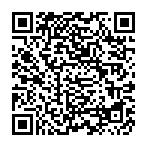 Карабаев Марат Каримжанович–Министр индустрии и инфраструктурного развития Республики Казахстан, Председатель Национального совета заинтересованных сторон;Шархан Иран Шарханович–вице-министр индустрии и инфраструктурного развития Республики Казахстан, заместитель Председателя Национального совета заинтересованных сторон;Кушумов Алмас Русланович–директор Департамента недропользования по ТПИ Министерства индустрии и инфраструктурного развития Республики Казахстан, координатор деятельности Национального секретариата ИПДО в Республике Казахстан;Калиев Аскар Болатович–заместитель директора Департамента недропользования по ТПИ Министерства индустрии и инфраструктурного развития Республики Казахстан, Глава национального секретариата ИПДО в Республики Казахстан;Оспанова Нургуль Миржановна–руководитель Управления анализа и развития недропользования Департамента недропользования по ТПИ Министерства индустрии и инфраструктурного развития Республики Казахстан, секретарь Национального секретариата ИПДО в Республике Казахстан;ХасеновАсхат Галимович–вице-министр энергетики Республики Казахстан (по согласованию);Оспанов Акжол Дуйсебаевич–заместитель директора Департамента недропользования Министерства энергетики Республики Казахстан (по согласованию);СултановаГулбара Бекетовна–заместитель председателя Комитета по делам гражданского общества Министерства информации и общественного развития Республики Казахстан (по согласованию);Кипшакбаев Чингиз Абдельевич –заместитель руководителя Управления налогового контроля недропользователей Министерства финансов Республики Казахстан (по согласованию);Аленова Алия Аленовна –главный эксперт Управления налогового контроля недропользователей Министерства финансов Республики Казахстан (по согласованию);Рахметова Айгерм Мухаметкалиевна –главный эксперт Управления налогового контроля недропользователей Министерства финансов Республики Казахстан (по согласованию);Перуашев Азат Турлыбекулы–депутат Мажилиса Парламента Республики Казахстан, член Комитета по финансам и бюджету, член Комитета по экономической реформе и региональному развитию Мажилиса Парламента Республики Казахстан (по согласованию);Пономарев Сергей Михайлович–депутат Мажилиса Парламента Республики Казахстан, член комитета по вопросам экологии и природопользованию Мажилиса Парламента Республики Казахстан (по согласованию);Умирзаков Бауыржан Айдарович–исполнительный директор Ассоциации «Kazenergy» (по согласованию);Аймагамбетов Темирлан Копжасарулы–заместитель директора Департамента по международному сотрудничеству Ассоциации «Kazenergy» (по согласованию);Радостовец Николай Владимирович–исполнительный директор Республиканской ассоциации горнодобывающих и горно-металлургических предприятий (по согласованию);Кононов Максим Сергеевич–заместитель исполнительного директора Республиканской ассоциации горнодобывающих и горно-металлургических предприятий (по согласованию);Бектурганов Данила Булатович–представитель Общественного фонда «Гражданская экспертиза» (по согласованию);Куликов Алексей Вадимович–представитель Общественного фонда «Перекресток» (по согласованию);Медведникова (Окремова) Диана Юрьевна–представитель Общественного фонда  «Правовой медиацентр» (по согласованию);Шиян Ольга Владимировна–представитель Общественного фонда «Transparency Kazakhstan» (по согласованию);Нургазиева Бану Ганиевна–представитель Объединения юридических лиц «Гражданский Альянс Казахстана» (по согласованию);БобрышеваОльга Александровна–представитель Объединения юридических лиц «Гражданский Альянс Восточно-Казахстанской области» (по согласованию);Куанышпаева Асель Жаксылыковнауправляющий директор Республиканской ассоциации производителей драгоценных металов.